Warszawa, 15 września 2021 r.l.dz. 593/KRIA/2021/wSzanowny PanPaweł OlszewskiPoseł na Sejm Rzeczypospolitej PolskiejPrzewodniczący Komisji Infrastruktury	Szanowny Panie Przewodniczący,	Izba Architektów RP z przyjęła informacjęo przekazaniu Sejmowi RP, w dniu 9 września 2021 r. projektu ustawy o zmianie ustawy – Prawo budowlane oraz ustawy o planowaniu i zagospodarowaniu przestrzennym (nr z wykazu prac UD 253) . 	przekazanej do prac sejmowych, nowej wersji projektu wprowadzono szereg istotnych zmian, które nie były konsultacj publiczny, a w ocenie samorządu zawodowego architektów stanowią zagrożenie, zarówno dla ładu przestrzennego, jak i bezpieczeństwa realizowanych budów oraz przyszłych użytkowników obiektów wykonywanych w ramach wprowadzanego art. 29 ust. 1 pkt 1a (domy jednorodzinne do 70m²). 	Krajowa Rada Izby Architektów RP przedstawia poniżej uwagi do projektu ustawy w wersji z dnia 9 września 2021 r., które przesłane zostaną jednocześnie do Sejmu RP. W art. 1 pkt 2 lit. a projektu istotnej zmianie uległo brzmienie dodawanego pkt 1a. W wersji projektu z 9 września br. ograniczenie co do liczby budynków, które mogą być zaprojektowane na jednej działce. W pierwotnej wersji projektodawca dopuszczał lokalizację nie więcej niż jednego budynku na każde 1000 m², w nowej wersji zaś jeden budynek przypada na każde 500 m². Co więcej, zrezygnowano z określenia maksymalnej powierzchni użytkowej, która w wersji projektu z 2 sierpnia 2021 r. określona została na 90m². Oznacza to, że jedynym ograniczeniem jest tu powierzchnia zabudowy tj. 70m2.Należy również zauważyć, że w projekcie nie sposobu weryfikacji zgodności inwestycji z wymog wskazanym w przepisie art. 29 ust. 1 pkt 1a. tj. niewykraczania obszaru oddziaływania poza działkę, na której został zaprojektowany budynek. może rodzić negatywne konsekwencje po stronie właścicieli nieruchomości sąsiednich. Obecnie, organy administracji architektoniczno-budowlanej badają (weryfikują) prawidłowość ustalenia w projekcie budowlanym obszaru oddziaływania obiektu. Jak wskazywał wojewódzki sąd administracyjny w Warszawie w wyroku z dnia 23 kwietnia 2019 r. „Okoliczności te [obszar oddziaływania obiektu] podlegają bowiem weryfikacji przez organ prowadzący postępowanie, który ma obowiązek wynikający z treści art. 7 i art. 77 § 1 k.p.a., z urzędu lub na wniosek stron, przedsięwziąć wszelkie czynności niezbędne do dokładnego wyjaśnienia stanu faktycznego oraz do załatwienia sprawy, mając na uwadze interes społeczny i słuszny interes obywateli, a także do zebrania i rozpatrzenia całego materiału dowodowego” (por. wyrok WSA w Krakowie, sygn. II SA/Kr 321/19. lex nr 2677340) Natomiast, w sytuacji, gdy podstawą przystąpienia do budowy jest jedynie doręczeni zgłoszenia organowi, nie będzie on miał możliwości weryfikacji, jak również wniesienia sprzeciwu, co do prawidłowości wyznaczenia obszaru oddziaływania obiektu. Zgodnie z nowym projektem ustawy do zgłoszenia budowy należy dołączyć „oświadczenie inwestora, że przyjmuje odpowiedzialność za kierowanie budową w przypadku nieustanowienia kierownika budowy” oraz oświadczenie, że dokumentacja dołączona do zgłoszenia jest kompletna. Kierowanie budową, zgodnie z art. 12 ust. 1 pkt 2 ustawy z dnia 7 lipca 1994 r. Prawo budowlane (dalej: u.p.b.) stanowi samodzielną funkcję techniczną w budownictwie. Natomiast do wykonywania takiej funkcji uprawnione są jedynie osoby posiadające odpowiednie wykształcenie techniczne i praktykę zawodową, dostosowane do rodzaju, stopnia skomplikowania działalności i innych wymagań związanych z wykonywaną funkcją, stwierdzone decyzją, zwaną dalej "uprawnieniami budowlanymi", wydaną przez organ samorządu zawodowego. Z powyższego wprost wynika, że osoby, które nie posiadają właściwych uprawnień budowlanych nie mogą „przyjąć odpowiedzialności za kierowanie budową w przypadku nieustanowienia kierownika budowy”. Zaproponowane brzmienie przepisu stoi w sprzeczności z funkcjonującą od dziesięcioleci w polskim systemie prawnym instytucją uprawnień budowlanych, które zabezpieczają interes publiczny, bezpieczeństwo projektowanych obiektów oraz ich użytkowników poprzez sprawowanie nadzoru nad osobami występującymi w procesie inwestycyjnym jako projektanci oraz kierownicy budów. Co więcej, osoba która sprawuje samodzielną funkcję techniczną bez właściwych uprawnień naraża się na odpowiedzialność karną na podstawie art. 91 ust. 1 pkt 2 u.p.b. Kolejną istotną zmianą w projekcie jest wprowadzenie przepisu art. 30 ust. 5j który wyłącza ze stosowania w postępowaniu administracyjnym wszczętym na podstawie zgłoszenia budowy szereg obowiązków organów administracji architektoniczno-budowlanej, w tym art. 30 ust. 4b zdanie drugie u.p.b., zgodnie z którym organ administracji architektoniczno-budowlanej (dalej jako organ aa-b) po otrzymaniu zgłoszenia dokonuje jego sprawdzenia w zakresie, o którym mowa w art. 35 ust. 1 u.p.b. W art. 35 ust. 1 u.p.b. wskazano zaś, że organ aa-b sprawdza m.in. zgodność projektu z miejscowym planem zagospodarowania przestrzennego (dalej jako: MPZP), z wymogami ochrony środowiska, zgodność projektu zagospodarowania działki lub terenu z przepisami, w tym techniczno-budowlanymi, jak również posiadanie przez projektanta i projektanta sprawdzającego odpowiednich uprawnień budowlanych oraz aktualność zaświadczenia o przynależności do właściwej Izby. Jak wskazano w uzasadnieniu do projektu: „Organ administracji architektoniczno-budowlanej po otrzymaniu takiego zgłoszenia nie będzie dokonywał jego sprawdzenia – wystarczające w tych przypadkach będzie oświadczenie projektanta o sporządzeniu projektu zgodnie z obowiązującymi przepisami i zasadami wiedzy technicznej.” Powyższe oznacza de facto całkowite pozbawienie kontroli organów aa-b nad zgodnością projektu z wymogami określonym w MPZP lub WZ czyli ładem przestrzennym, wymogami ochrony środowiska, przyrody i krajobrazu, dziedzictwa kulturowego i zabytków. Nie znajduje również merytorycznego uzasadnienia pozbawienie organów aa-b uprawnienia do sprawdzania posiadania przez projektanta odpowiednich uprawnień budowlanych oraz aktualności zaświadczenia o przynależności do właściwej Izby. System weryfikacji zaświadczeń o przynależności do właściwej izby samorządu zawodowego ma na celu wyeliminowanie sytuacji sporządzania projektów budowlanych przez osoby nieuprawnione, jak również zapewnienie, że osoba wykonująca samodzielną funkcję techniczną projektanta posiada obowiązkowe ubezpieczenie od odpowiedzialności cywilnej. To z kolei zabezpiecza proces inwestycyjny szczególnie z punktu widzenia inwestora. W ocenie Izby Architektów RP dalece niebezpieczne jest pozbawianie organów aa-b kontroli nad posiadaniem przez projektantów właściwych uprawnień oraz prawa do sporządzenia projektu budowlanego lub jego odpowiedniej części.    Co więcej, organy aa-b zostały tu pozbawione możliwości wniesienia sprzeciwu, co oznacza, że samo dokonanie zgłoszenia stanowi podstawę do rozpoczęcia budowy. Organy administracji nie będą uprawnione, zgodnie z propozycją zawartą w projekcie, do nałożenia w drodze postanowienia konieczności uzupełnienia zgłoszenia o brakujące dokument oraz do wniesienia sprzeciwu w drodze decyzji w razie nieuzupełnienia braku. W uzasadnieniu do projektu nie wskazano celu, jaki przyświeca,  skutków oraz następstw.  projekt budowlanego sporządzonego dla tej wybranej grupy obiektów (domy jednorodzinne do 70 m²) z procedury weryfikacji przez organy aa-b.        W art. 1 pkt 5 projektu, proponuje się dodanie w u.p.b. art. 34 ust. 2c, zgodnie z którym uprawnienia budowlane do projektowania bez ograniczeń w specjalności architektonicznej oraz konstrukcyjno-budowlanej uprawniają do sporządzenia projektu zagospodarowania działki lub terenu w odniesieniu do budynków mieszkalnych do 70 m². Przede wszystkim należy zauważyć, że użycie przez projektodawcę spójnika koniunkcji „oraz” oznacza, że osoba sporządzająca projekt zagospodarowania działki lub terenu powinna posiadać dwa rodzaje uprawnień bez ograniczeń – uprawnienia w specjalności architektonicznej oraz uprawnienia konstrukcyjno-budowlane. Taki wymóg nie istnieje w odniesieniu do żadnych innych kategorii obiektów, stąd nie jest jasne, z jakich powodów projektodawca wprowadza dla domów jednorodzinnych do 70m². Co więcej, należy wskazać, że zakres uprawnień przypisany do poszczególnych specjalności wskazany został w art. 15a u.p.b. Zgodnie z ust. 4 tego przepisu, uprawnienia budowlane w specjalności konstrukcyjno-budowlanej bez ograniczeń uprawniają do projektowania konstrukcji obiektu lub kierowania robotami budowlanymi w odniesieniu do konstrukcji oraz architektury obiektu. Natomiast w ust. 1 przedmiotowego przepisu wskazano, że „uprawnienia budowlane do projektowania w odpowiedniej specjalności uprawniają do sporządzania projektu zagospodarowania działki lub terenu, w zakresie tej specjalności”. Projekt zagospodarowania działki zawiera: Należy wskazać, że w uzasadnieniu nie wyjaśniono, jaki jest cel proponowanego rozwiązania, zwłaszcza iż dotyczy wyłącznie projektu zagospodarowania terenu jako projektu budowlanego domów jednorodzinnych o powierzchni zabudowy do 70m. IARP proponuje usunięcie ww. przepisu. W art. 2 pkt 6 projektu wskazano, iż po art. 64 u.p.b. dodaje się art. 64a w brzmieniu: „Art. 64a. 1. Stroną postępowania o wydanie decyzji o warunkach zabudowy dotyczącej obiektu budowlanego, o którym mowa w art. 29 ust. 1 pkt 1a ustawy z dnia 7 lipca 1994 r. – Prawo budowlane, jest wnioskodawca”. Tym samym ogranicza się prawo podmiotów trzecich zarówno do występowania w postępowaniu, jak ochrony ich interesów, jeszcze na etapie toczącego się postępowania administracyjnego. Aktualnie strony postępowania o wydanie decyzji WZ określa się zgodnie z art. 28 k.p.a. Jak wskazywał Naczelny Sąd Administracyjny w wyroku z 29 czerwca 2016 r. „Stroną postępowania w sprawie dotyczącej ustalenia warunków zabudowy mogą być właściciele, użytkownicy wieczyści lub zarządcy nieruchomości sąsiadujący bezpośrednio lub pośrednio 
z nieruchomością, na której planowana jest realizacja inwestycji. Przymiot strony tych podmiotów za każdym razem musi być jednak oceniany przez pryzmat wymogów wymienionych w art. 28 k.p.a.”.  W uzasadnieniu projektu wskazano, że przepis w zaproponowanym brzmieniu nie narusza konstytucyjnego prawa do sądu, gdyż podmiot mający interes prawny w zainicjowania postępowania sądowego ma taką możliwość, przysługuje mu bowiem skarga do sądu, który będzie oceniać nie legitymacje strony w postępowaniu administracyjnym, lecz legitymację strony w postępowaniu sądowo-administracyjnym. Przywołane uzasadnienie nie odnosi się jednak do zabezpieczenia praw właścicieli i użytkowników działek sąsiednich w toczącym się postępowaniu administracyjnym. Jak słusznie zauważono w uzasadnieniu – są to dwa odrębne postępowania. W ocenie Izby Architektów RP, właściciel lub użytkownik nieruchomości sąsiednich powinni mieć prawo występowania w postępowaniu o wydanie warunków zabudowy jako strona, a nie – jak proponuje projektodawca – być zmuszonymi inicjować postępowanie sądowo-administracyjne zabezpieczające ich prawa. Jest to o tyle istotne, że organ nie będzie mógł ustalić obszaru oddziaływania, ponieważ nie jest to etap, na którym sporządzany jest projekt budowlany, zaś na etapie po jego zgłoszeniu organ również nie będzie mógł zweryfikować obszaru oddziaływania. Jak wskazał NSA „zgłoszenie robót budowlanych na podstawie art. 30 ust. 1 ustawy nie powoduje wszczęcia jurysdykcyjnego postępowania administracyjnego, gdyż zgłoszenie nie jest wnioskiem zainteresowanego podmiotu, który zgodnie z przepisami k.p.a. wymaga załatwienia sprawy administracyjnej w drodze decyzji lub innego aktu administracyjnego. Postępowanie to toczy się na podstawie przepisów ustawy Prawo budowlane. […] Żaden inny podmiot poza inwestorem nie może dochodzić swoich praw w postępowaniu prowadzonym w tym trybie.” (postanowienie NSA z dnia 23 sierpnia 2018 r., sygn. II OSK 1843/18). Tak więc tu również właściciel lub użytkownik nie będzie stroną postępowania administracyjnego. Organem, który będzie weryfikował, czy faktycznie spełnione zostają warunki wskazane w art. 29 ust. 1 pkt 1a u.p.b., będzie dopiero organ nadzoru budowlanego. Uwaga ta jest ściśle związana z uwagą dotyczącą pozbawienia organów aa-b uprawnienia do weryfikowania zgłoszenia w zakresie wskazanych warunków. W podsumowaniu Izba Architektów RP podtrzymuje dotychczasowe negatywne stanowisko, iż proponowane zmiany ustawy nie realizują idei usprawniania procesu inwestycyjno-budowlanego, a wręcz mogą rodzić zagrożenie bezpieczeństwa na budowie i naruszania ładu przestrzennego. Zmiany takie powinny wpisywać się w już istniejące w ustawie rozwiązania, a nie tworzyć nowe procedury, które w praktyce mogą budzić wątpliwości interpretacyjne i znacząco ograniczać rolę organów administracji. W istniejącym systemie prawa inwestycyjnego można wskazać miejsca potencjalnych usprawnień i ułatwień dla inwestorów, projektantów i organów, jednak proponowane zmiany idą w kierunku dalszej komplikacji i rozszczelnienia systemu.Z wyrazami szacunku,Małgorzata Pilinkiewicz, Architekt IARP                                Grzegorz Jachym, Architekt IARP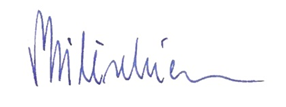 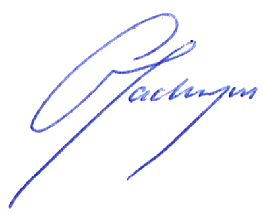 Prezes Krajowej Rady Izby Architektów RP              Członek Prezydium Krajowej Rady Izby Architektów RP
                                                                                          Koordynator Komisji Prawa Inwestycyjnego KRIA